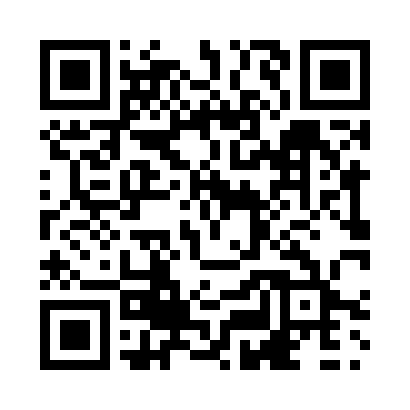 Prayer times for Pineridge, Alberta, CanadaMon 1 Jul 2024 - Wed 31 Jul 2024High Latitude Method: Angle Based RulePrayer Calculation Method: Islamic Society of North AmericaAsar Calculation Method: HanafiPrayer times provided by https://www.salahtimes.comDateDayFajrSunriseDhuhrAsrMaghribIsha1Mon3:335:261:407:159:5411:472Tue3:335:271:407:159:5311:463Wed3:345:271:407:159:5311:464Thu3:345:281:407:149:5211:465Fri3:355:291:417:149:5211:466Sat3:355:301:417:149:5111:467Sun3:365:311:417:149:5011:468Mon3:365:321:417:139:5011:459Tue3:375:331:417:139:4911:4510Wed3:375:341:417:139:4811:4511Thu3:385:351:417:129:4811:4412Fri3:395:361:427:129:4711:4413Sat3:395:371:427:129:4611:4414Sun3:405:381:427:119:4511:4315Mon3:405:391:427:119:4411:4316Tue3:415:401:427:109:4311:4217Wed3:425:421:427:109:4211:4218Thu3:425:431:427:099:4111:4119Fri3:435:441:427:089:3911:4120Sat3:445:451:427:089:3811:4021Sun3:445:471:427:079:3711:3922Mon3:455:481:427:069:3611:3923Tue3:465:491:427:069:3411:3824Wed3:465:511:427:059:3311:3725Thu3:475:521:427:049:3211:3726Fri3:485:541:427:039:3011:3627Sat3:485:551:427:029:2911:3528Sun3:495:561:427:019:2711:3529Mon3:505:581:427:019:2611:3330Tue3:525:591:427:009:2411:3131Wed3:556:011:426:599:2311:28